                                                        Les origines du jazzLe jazz est une musique née aux Etats-Unis il y a à peu près 100 ans.Dans les plantations de coton les esclaves qu’on avait emmenés d’Afrique faisaient un travail très pénible, la seule liberté qu’ils avaient était celle de chanter.Ils travaillaient en chantant des « work songs », des chants qui ressemblaient aux chants africains.Pour oublier leur travail si difficile ils priaient en chantant : le gospel est né à cette époque.Mais quand le travail était trop difficile les esclaves chantaient leur désespoir, ainsi est né le blues. Ils utilisaient les instruments qu’ils pouvaient trouver : bidons vides, peignes, morceaux de canne à sucre…  Un mélange de ces musiques et d’autres musiques déjà existantes a donné le jazz.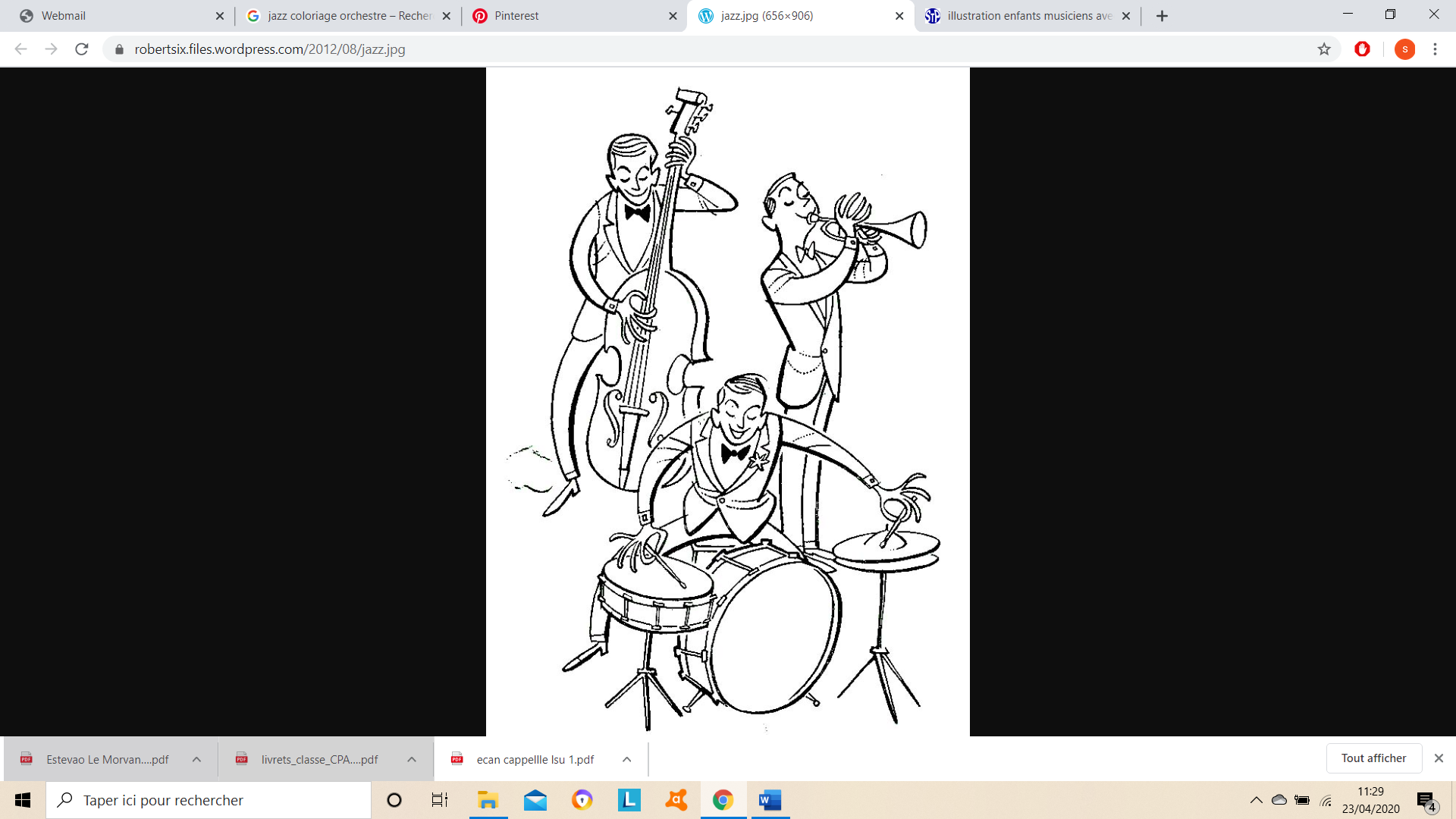 